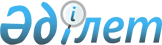 О районном бюджете на 2018-2020 годыРешение Астраханского районного маслихата Акмолинской области от 22 декабря 2017 года № 6С-28-2. Зарегистрировано Департаментом юстиции Акмолинской области 9 января 2018 года № 6310.
      Примечание РЦПИ.

      В тексте документа сохранена пунктуация и орфография оригинала.
      В соответствии пунктом 2 статьи 9 Бюджетного кодекса Республики Казахстан от 4 декабря 2008 года, подпунктом 1) пункта 1 статьи 6 Закона Республики Казахстан "О местном государственном управлении и самоуправлении в Республике Казахстан" от 23 января 2001 года, Астраханский районный маслихат РЕШИЛ:
      1. Утвердить районный бюджет на 2018 – 2020 годы, согласно приложениям 1, 2 и 3 соответственно, в том числе на 2018 год в следующих объемах:
      1) доходы – 3666513,2 тысяч тенге, в том числе:
      налоговые поступления – 618881,3 тысяч тенге;
      неналоговые поступления – 3474,5 тысяч тенге;
      поступления от продажи основного капитала – 10250,0 тысяч тенге;
      поступления трансфертов – 3033907,4 тысяч тенге;
      2) затраты – 3671338,8 тысяч тенге;
      3) чистое бюджетное кредитование – 80458,4 тысяч тенге, в том числе:
      бюджетные кредиты – 93795,0 тысяч тенге;
      погашение бюджетных кредитов – 13336,6 тысяч тенге;
      4) сальдо по операциям с финансовыми активами – 17181,7 тысяч тенге:
      приобретение финансовых активов – 17181,7 тысяч тенге;
      поступления от продажи финансовых активов государства – 0,0 тысяч тенге;
      5) дефицит (профицит) бюджета – -102465,7 тысяч тенге;
      6) финансирование дефицита (использование профицита) бюджета – 102465,7 тысяч тенге.
      Сноска. Пункт 1 - в редакции решения Астраханского районного маслихата Акмолинской области от 20.11.2018 № 6С-45-2 (вводится в действие с 01.01.2018).


      2. Учесть, что в объеме районного бюджета на 2018 год предусмотрены бюджетные субвенции, передаваемые из областного бюджета в бюджет района, в сумме 2013683 тысяч тенге.
      3. Учесть, что в составе поступлений районного бюджета на 2018 год предусмотрены целевые трансферты и бюджетные кредиты из республиканского бюджета согласно приложению 4.
      4. Учесть, что в составе поступлений районного бюджета на 2018 год предусмотрены целевые трансферты из областного бюджета согласно приложению 5.
      5. Учесть, что в районном бюджете на 2018 год предусмотрены объемы субвенций, передаваемых из районного бюджета в бюджеты сельских округов, в сумме 31790 тысяч тенге, в том числе:
      Астраханскому 10586 тысяч тенге;
      Жалтырскому 12280 тысяч тенге;
      Первомайскому 8924 тысяч тенге.
      6. Учесть, что в районном бюджете на 2018 год предусмотрено погашение основного долга по бюджетным кредитам, выделенным для реализации мер социальной поддержке специалистов в сумме 13336,6 тысяч тенге.
      Сноска. Пункт 6 в редакции решения Астраханского районного маслихата Акмолинской области от 30.03.2018 № 6С-33-2 (вводится в действие с 01.01.2018).


      7. Учесть, что в районном бюджете предусмотрен возврат средств в вышестоящий бюджет на компенсацию потерь вышестоящего бюджета в связи с изменением законодательства в сумме 96009,0 тысяч тенге.
      Сноска. Пункт 7 - в редакции решения Астраханского районного маслихата Акмолинской области от 29.06.2018 № 6С-38-2 (вводится в действие с 01.01.2018).


      8. Утвердить резерв местного исполнительного органа района на 2018 год в сумме 0,0 тысяч тенге.
      Сноска. Пункт 8 - в редакции решения Астраханского районного маслихата Акмолинской области от 29.06.2018 № 6С-38-2 (вводится в действие с 01.01.2018).


      9. Установить специалистам социального обеспечения, образования, культуры, спорта и ветеринарии, являющихся гражданскими служащими и работающих в сельской местности, повышенные на двадцать пять процентов должностные оклады и тарифные ставки, по сравнению с окладами и тарифными ставками специалистов, занимающихся этими видами деятельности в городских условиях.
      10. Утвердить прилагаемый объем затрат местных бюджетных программ села, сельских округов на 2018 год, согласно приложению 6.
      11. Учесть, что в составе расходов районного бюджета на 2018 год предусмотрены трансферты органам местного самоуправления в сумме 23639,7 тысяч тенге согласно приложению 7.
      Сноска. Пункт 11 - в редакции решения Астраханского районного маслихата Акмолинской области от 20.11.2018 № 6С-45-2 (вводится в действие с 01.01.2018).


      12. Утвердить перечень районных бюджетных программ, не подлежащих секвестру в процессе исполнения районного бюджета на 2018 год, согласно приложению 8.
      13. Решение вступает в силу со дня государственной регистрации в Департаменте юстиции Акмолинской области и вводится в действие с 1 января 2018 года.
      "СОГЛАСОВАНО"
      22.12.2017 г. Районный бюджет на 2018 год
      Сноска. Приложение 1 - в редакции решения Астраханского районного маслихата Акмолинской области от 20.11.2018 № 6С-45-2 (вводится в действие с 01.01.2018). Районный бюджет на 2019 год
      Сноска. Приложение 2 - в редакции решения Астраханского районного маслихата Акмолинской области от 20.11.2018 № 6С-45-2 (вводится в действие с 01.01.2018). Районный бюджет на 2020 год Целевые трансферты и бюджетные кредиты из республиканского бюджета на 2018 год
      Сноска. Приложение 4 - в редакции решения Астраханского районного маслихата Акмолинской области от 18.09.2018 № 6С-40-2 (вводится в действие с 01.01.2018). Целевые трансферты из областного бюджета на 2018 год
      Сноска. Приложение 5 - в редакции решения Астраханского районного маслихата Акмолинской области от 30.10.2018 № 6С-43-3 (вводится в действие с 01.01.2018). Бюджетные программы села, сельских округов на 2018 год
      Сноска. Приложение 6 - в редакции решения Астраханского районного маслихата Акмолинской области от 20.11.2018 № 6С-45-2 (вводится в действие с 01.01.2018). Распределение трансфертов органам местного самоуправления на 2018 год
      Сноска. Приложение 7 - в редакции решения Астраханского районного маслихата Акмолинской области от 20.11.2018 № 6С-45-2 (вводится в действие с 01.01.2018). Перечень районных бюджетных программ, не подлежащих секвестру в процессе исполнения районного бюджета на 2018 год
					© 2012. РГП на ПХВ «Институт законодательства и правовой информации Республики Казахстан» Министерства юстиции Республики Казахстан
				
      Председатель сессии
Астраханского районного
маслихата

Б.Шарипов

      Секретарь Астраханского
районного маслихата

М.Қожахмет

      Аким Астраханского
района

Н.Сеилов
Приложение 1
к решению Астраханского
районного маслихата
от 22 декабря 2017 года
№ 6С-28-2
Категория
Категория
Категория
Категория
Сумма, тысяч тенге
Класс
Класс
Класс
Сумма, тысяч тенге
Подкласс
Подкласс
Сумма, тысяч тенге
Наименование
Сумма, тысяч тенге
I. ДОХОДЫ
3666513,2
1
Налоговые поступления
618881,3
01
Подоходный налог 
11985,0
2
Индивидуальный подоходный налог
11985,0
03
Социальный налог
239321,0
1
Социальный налог
239321,0
04
Налоги на собственность
310019,8
1
Налоги на имущество
287769,9
3
Земельный налог
2857,0
4
Налог на транспортные средства
13310,9
5
Единый земельный налог
6082,0
05
Внутренние налоги на товары, работы и услуги
53775,5
2
Акцизы
4155,0
3
Поступления за использование природных и других ресурсов
40150,0
4
Сборы за ведение предпринимательской и профессиональной деятельности
9470,5
08
Обязательные платежи, взимаемые за совершение юридически значимых действий и (или) выдачу документов уполномоченными на то государственными органами или должностными лицами
3780,0
1
Государственная пошлина
3780,0
2
Неналоговые поступления
3474,5
01
Доходы от государственной собственности
2962,8
5
Доходы от аренды имущества, находящегося в государственной собственности
2944,0
7
Вознаграждения по кредитам, выданным из государственного бюджета
18,8
06
Прочие неналоговые поступления
511,7
1
Прочие неналоговые поступления
511,7
3
Поступления от продажи основного капитала
10250,0
01
Продажа государственного имущества, закрепленного за государственными учреждениями
3650,0
1
Продажа государственного имущества, закрепленного за государственными учреждениями
3650,0
03
Продажа земли и нематериальных активов
6600,0
1
Продажа земли
6600,0
4
Поступления трансфертов
3033907,4
02
Трансферты из вышестоящих органов государственного управления
3033907,4
2
Трансферты из областного бюджета
3033907,4
Функциональная группа 
Функциональная группа 
Функциональная группа 
Функциональная группа 
Сумма, тысяч тенге
Администратор бюджетных программ
Администратор бюджетных программ
Администратор бюджетных программ
Сумма, тысяч тенге
Программа
Программа
Сумма, тысяч тенге
Наименование
Сумма, тысяч тенге
II. ЗАТРАТЫ
3671338,8
01
Государственные услуги общего характера
274907,2
112
Аппарат маслихата района (города областного значения)
18325,8
001
Услуги по обеспечению деятельности маслихата района (города областного значения)
17806,8
003
Капитальные расходы государственного органа
519,0
122
Аппарат акима района (города областного значения)
94222,5
001
Услуги по обеспечению деятельности акима района (города областного значения)
82674,9
003
Капитальные расходы государственного органа
11547,6
123
Аппарат акима района в городе, города районного значения, поселка, села, сельского округа
112288,7
001
Услуги по обеспечению деятельности акима района в городе, города районного значения, поселка, села, сельского округа
106742,9
022
Капитальные расходы государственного органа
5545,8
458
Отдел жилищно-коммунального хозяйства, пассажирского транспорта и автомобильных дорог района (города областного значения)
10778,3
001
Услуги по реализации государственной политики на местном уровне в области жилищно-коммунального хозяйства, пассажирского транспорта и автомобильных дорог
10778,3
459
Отдел экономики и финансов района (города областного значения)
28825,9
001
Услуги по реализации государственной политики в области формирования и развития экономической политики, государственного планирования, исполнения бюджета и управления коммунальной собственностью района (города областного значения)
26343,5
003
Проведение оценки имущества в целях налогообложения
815,1
010
Приватизация, управление коммунальным имуществом, постприватизационная деятельность и регулирование споров, связанных с этим
1381,3
015
Капитальные расходы государственного органа
286,0
472
Отдел строительства, архитектуры и градостроительства района (города областного значения)
1100,0
040
Развитие объектов государственных органов
1100,0
494
Отдел предпринимательства и промышленности района (города областного значения)
9366,0
001
Услуги по реализации государственной политики на местном уровне в области развития предпринимательства и промышленности
9366,0
02
Оборона
9415,4
122
Аппарат акима района (города областного значения)
9415,4
005
Мероприятия в рамках исполнения всеобщей воинской обязанности
3504,0
006
Предупреждение и ликвидация чрезвычайных ситуаций масштаба района (города областного значения)
5261,7
007
Мероприятия по профилактике и тушению степных пожаров районного (городского) масштаба, а также пожаров в населенных пунктах, в которых не созданы органы государственной противопожарной службы
649,7
04
Образование
2040838,7
464
Отдел образования района (города областного значения)
2007992,8
001
Услуги по реализации государственной политики на местном уровне в области образования
15336,1
003
Общеобразовательное обучение 
1654019,2
005
Приобретение и доставка учебников, учебно-методических комплексов для государственных учреждений образования района (города областного значения)
46950,4
006
Дополнительное образование для детей
38236,0
009
Обеспечение деятельности организаций дошкольного воспитания и обучения
100722,4
012
Капитальные расходы государственного органа
266,3
015
Ежемесячные выплаты денежных средств опекунам (попечителям) на содержание ребенка-сироты (детей-сирот), и ребенка (детей), оставшегося без попечения родителей
15941,5
040
Реализация государственного образовательного заказа в дошкольных организациях образования
91796,0
067
Капитальные расходы подведомственных государственных учреждений и организаций
44724,9
465
Отдел физической культуры и спорта района (города областного значения)
32845,9
017
Дополнительное образование для детей и юношества по спорту
32845,9
06
Социальная помощь и социальное обеспечение
162803,7
123
Аппарат акима района в городе, города районного значения, поселка, села, сельского округа
11055,3
003
Оказание социальной помощи нуждающимся гражданам на дому
11055,3
451
Отдел занятости и социальных программ района (города областного значения) 
150541,8
001
Услуги по реализации государственной политики на местном уровне в области обеспечения занятости и реализации социальных программ для населения
19997,0
002
Программа занятости
51182,5
005
Государственная адресная социальная помощь
16268,5
006
Оказание жилищной помощи
3000,0
007
Социальная помощь отдельным категориям нуждающихся граждан по решениям местных представительных органов
17528,0
010
Материальное обеспечение детей-инвалидов, воспитывающихся и обучающихся на дому
231,2
011
Оплата услуг по зачислению, выплате и доставке пособий и других социальных выплат
259,4
014
Оказание социальной помощи нуждающимся гражданам на дому
1305,0
017
Обеспечение нуждающихся инвалидов обязательными гигиеническими средствами и предоставление услуг специалистами жестового языка, индивидуальными помощниками в соответствии с индивидуальной программой реабилитации инвалида
8598,1
023
Обеспечение деятельности центров занятости населения
24645,1
050
Реализация Плана мероприятий по обеспечению прав и улучшению качества жизни инвалидов в Республике Казахстан на 2012 – 2018 годы
3882,0
054
Размещение государственного социального заказа в неправительственных организациях
1088,0
067
Капитальные расходы подведомственных государственных учреждений и организаций
2557,0
464
Отдел образования района (города областного значения)
1206,6
030
Содержание ребенка (детей), переданного патронатным воспитателям
1206,6
07
Жилищно-коммунальное хозяйство
361619,1
123
Аппарат акима района в городе, города районного значения, поселка, села, сельского округа
400,0
011
Благоустройство и озеленение населенных пунктов
400,0
458
Отдел жилищно-коммунального хозяйства, пассажирского транспорта и автомобильных дорог района (города областного значения) 
43196,2
012
Функционирование системы водоснабжения и водоотведения
1094,5
018
Благоустройство и озеленение населенных пунктов
10219,6
026
Организация эксплуатации тепловых сетей, находящихся в коммунальной собственности районов (городов областного значения)
31882,1
472
Отдел строительства, архитектуры и градостроительства района (города областного значения)
318022,9
003
Проектирование и (или) строительство, реконструкция жилья коммунального жилищного фонда
237581,1
004
Проектирование, развитие и (или) обустройство инженерно-коммуникационной инфраструктуры
1,0
005
Развитие коммунального хозяйства
76373,8
058
Развитие системы водоснабжения и водоотведения в сельских населенных пунктах
1667,0
098
Приобретение жилья коммунального жилищного фонда
2400,0
08
Культура, спорт, туризм и информационное пространство 
383750,6
455
Отдел культуры и развития языков района (города областного значения)
106986,0
001
Услуги по реализации государственной политики на местном уровне в области развития языков и культуры
6105,0
003
Поддержка культурно-досуговой работы 
59322,8
006
Функционирование районных (городских) библиотек
25052,9
007
Развитие государственного языка и других языков народа Казахстана
6817,7
010
Капитальные расходы государственного органа
350,0
032
Капитальные расходы подведомственных государственных учреждений и организаций
9337,6
456
Отдел внутренней политики района (города областного значения)
29964,2
001
Услуги по реализации государственной политики на местном уровне в области информации, укрепления государственности и формирования социального оптимизма граждан
9461,4
002
Услуги по проведению государственной информационной политики
6557,7
003
Реализация мероприятий в сфере молодежной политики
13945,1
465
Отдел физической культуры и спорта района (города областного значения)
24342,1
001
Услуги по реализации государственной политики на местном уровне в сфере физической культуры и спорта
7475,2
006
Проведение спортивных соревнований на районном (города областного значения) уровне
2128,9
007
Подготовка и участие членов сборных команд района (города областного значения) по различным видам спорта на областных спортивных соревнованиях
4738,0
032
Капитальные расходы подведомственных государственных учреждений и организаций
10000,0
472
Отдел строительства, архитектуры и градостроительства района (города областного значения)
222458,3
008
Развитие объектов спорта
222458,3
10
Сельское, водное, лесное, рыбное хозяйство, особо охраняемые природные территории, охрана окружающей среды и животного мира, земельные отношения
115325,7
459
Отдел экономики и финансов района (города областного значения)
13455,2
099
Реализация мер по оказанию социальной поддержки специалистов 
13455,2
462
Отдел сельского хозяйства района (города областного значения)
19749,0
001
Услуги по реализации государственной политики на местном уровне в сфере сельского хозяйства
14300,0
006
Капитальные расходы государственного органа
5449,0
463
Отдел земельных отношений района (города областного значения)
13560,5
001
Услуги по реализации государственной политики в области регулирования земельных отношений на территории района (города областного значения)
12489,0
006
Землеустройство, проводимое при установлении границ районов, городов областного значения, районного значения, сельских округов, поселков, сел
1071,5
473
Отдел ветеринарии района (города областного значения)
68561,0
001
Услуги по реализации государственной политики на местном уровне в сфере ветеринарии
13115,6
010
Проведение мероприятий по идентификации сельскохозяйственных животных
98,3
011
Проведение противоэпизоотических мероприятий
53347,1
047
Возмещение владельцам стоимости обезвреженных (обеззараженных) и переработанных без изъятия животных, продукции и сырья животного происхождения, представляющих опасность для здоровья животных и человека
2000,0
11
Промышленность, архитектурная, градостроительная и строительная деятельность
11084,0
472
Отдел строительства, архитектуры и градостроительства района (города областного значения)
11084,0
001
Услуги по реализации государственной политики в области строительства, архитектуры и градостроительства на местном уровне
11084,0
12
Транспорт и коммуникации 
159571,0
458
Отдел жилищно-коммунального хозяйства, пассажирского транспорта и автомобильных дорог района (города областного значения)
159571,0
023
Обеспечение функционирования автомобильных дорог 
36518,4
045
Капитальный и средний ремонт автомобильных дорог районного значения и улиц населенных пунктов
12413,5
051
Реализация приоритетных проектов транспортной инфраструктуры
110639,1
14
Обслуживание долга
18,8
459
Отдел экономики и финансов района (города областного значения)
18,8
021
Обслуживание долга местных исполнительных органов по выплате вознаграждений и иных платежей по займам из областного бюджета
18,8
15
Трансферты
152004,6
459
Отдел экономики и финансов района (города областного значения)
152004,6
006
Возврат неиспользованных (недоиспользованных) целевых трансфертов
565,9
024
Целевые текущие трансферты из нижестоящего бюджета на компенсацию потерь вышестоящего бюджета в связи с изменением законодательства
96009,0
038
Субвенции
31790,0
051
 Трансферты органам местного самоуправления 
23639,7
III.Чистое бюджетное кредитование
80458,4
Бюджетные кредиты
93795,0
10
Сельское, водное, лесное, рыбное хозяйство, особо охраняемые природные территории, охрана окружающей среды и животного мира, земельные отношения
93795,0
459
Отдел экономики и финансов района (города областного значения)
93795,0
018
Бюджетные кредиты для реализации мер социальной поддержки специалистов 
93795,0
Погашение бюджетных кредитов
13336,6
5
Погашение бюджетных кредитов
13336,6
1
Погашение бюджетных кредитов
13336,6
1
Погашение бюджетных кредитов, выданных из государственного бюджета
13336,6
IV. Сальдо по операциям с финансовыми активами
17181,7
Приобретение финансовых активов
17181,7
13
Прочие
17181,7
458
Отдел жилищно - коммунального хозяйства, пассажирского транспорта и автомобильных дорог района (города областного значения)
17181,7
065
Формирование или увеличение уставного капитала юридических лиц
17181,7
Поступления от продажи финансовых активов государства
0,0
V. Дефицит (профицит) бюджета
-102465,7
VI. Финансирование дефицита (использование профицита) бюджета
102465,7Приложение 2
к решению Астраханского
районного маслихата
от 22 декабря 2017 года
№ 6С-28-2
Категория
Категория
Категория
Категория
Сумма, тысяч тенге
Класс
Класс
Класс
Сумма, тысяч тенге
Подкласс
Подкласс
Сумма, тысяч тенге
Наименование
Сумма, тысяч тенге
I. ДОХОДЫ
2851362,0
1
Налоговые поступления
545556,0
01
Подоходный налог 
10335,0
2
Индивидуальный подоходный налог
10335,0
03
Социальный налог
280888,0
1
Социальный налог
280888,0
04
Налоги на собственность
188471,0
1
Налоги на имущество
163796,0
3
Земельный налог
4530,0
4
Налог на транспортные средства
13613,0
5
Единый земельный налог
6532,0
05
Внутренние налоги на товары, работы и услуги
57849,0
2
Акцизы
4155,0
3
Поступления за использование природных и других ресурсов
40150,0
4
Сборы за ведение предпринимательской и профессиональной деятельности
13544,0
08
Обязательные платежи, взимаемые за совершение юридически значимых действий и (или) выдачу документов уполномоченными на то государственными органами или должностными лицами
8013,0
1
Государственная пошлина
8013,0
2
Неналоговые поступления
4566,0
01
Доходы от государственной собственности
2930,0
5
Доходы от аренды имущества, находящегося в государственной собственности
2930,0
06
Прочие неналоговые поступления
1636,0
1
Прочие неналоговые поступления
1636,0
3
Поступления от продажи основного капитала
7300,0
01
Продажа государственного имущества, закрепленного за государственными учреждениями
3800,0
1
Продажа государственного имущества, закрепленного за государственными учреждениями
3800,0
03
Продажа земли и нематериальных активов
3500,0
1
Продажа земли
3500,0
4
Поступления трансфертов
2293940,0
02
Трансферты из вышестоящих органов государственного управления
2293940,0
2
Трансферты из областного бюджета
2293940,0
Функциональная группа 
Функциональная группа 
Функциональная группа 
Функциональная группа 
Сумма, тысяч тенге
Администратор бюджетных программ
Администратор бюджетных программ
Администратор бюджетных программ
Сумма, тысяч тенге
Программа
Программа
Сумма, тысяч тенге
Наименование
Сумма, тысяч тенге
II. ЗАТРАТЫ
2851362,0
01
Государственные услуги общего характера
254758,0
112
Аппарат маслихата района (города областного значения)
16231,0
001
Услуги по обеспечению деятельности маслихата района (города областного значения)
16231,0
122
Аппарат акима района (города областного значения)
79849,0
001
Услуги по обеспечению деятельности акима района (города областного значения)
79849,0
123
Аппарат акима района в городе, города районного значения, поселка, села, сельского округа
107756,0
001
Услуги по обеспечению деятельности акима района в городе, города районного значения, поселка, села, сельского округа
106177,0
022
Капитальные расходы государственного органа
1579,0
458
Отдел жилищно-коммунального хозяйства, пассажирского транспорта и автомобильных дорог района (города областного значения)
10400,0
001
Услуги по реализации государственной политики на местном уровне в области жилищно-коммунального хозяйства, пассажирского транспорта и автомобильных дорог
10400,0
459
Отдел экономики и финансов района (города областного значения)
31191,0
001
Услуги по реализации государственной политики в области формирования и развития экономической политики, государственного планирования, исполнения бюджета и управления коммунальной собственностью района (города областного значения)
26251,0
003
Проведение оценки имущества в целях налогообложения
2868,0
010
Приватизация, управление коммунальным имуществом, постприватизационная деятельность и регулирование споров, связанных с этим
2072,0
494
Отдел предпринимательства и промышленности района (города областного значения)
9331,0
001
Услуги по реализации государственной политики на местном уровне в области развития предпринимательства и промышленности
9331,0
02
Оборона
10487,0
122
Аппарат акима района (города областного значения)
10487,0
005
Мероприятия в рамках исполнения всеобщей воинской обязанности
3805,0
006
Предупреждение и ликвидация чрезвычайных ситуаций масштаба района (города областного значения)
6205,0
007
Мероприятия по профилактике и тушению степных пожаров районного (городского) масштаба, а также пожаров в населенных пунктах, в которых не созданы органы государственной противопожарной службы
477,0
04
Образование
1804050,0
464
Отдел образования района (города областного значения)
1770698,0
001
Услуги по реализации государственной политики на местном уровне в области образования
16322,0
003
Общеобразовательное обучение 
1443240,0
006
Дополнительное образование для детей
30441,0
009
Обеспечение деятельности организаций дошкольного воспитания и обучения
90651,0
015
Ежемесячные выплаты денежных средств опекунам (попечителям) на содержание ребенка-сироты (детей-сирот), и ребенка (детей), оставшегося без попечения родителей
17864,0
040
Реализация государственного образовательного заказа в дошкольных организациях образования
164082,0
067
Капитальные расходы подведомственных государственных учреждений и организаций
8098,0
465
Отдел физической культуры и спорта района (города областного значения)
33352,0
017
Дополнительное образование для детей и юношества по спорту
33352,0
06
Социальная помощь и социальное обеспечение
103385,0
123
Аппарат акима района в городе, города районного значения, поселка, села, сельского округа
11023,0
003
Оказание социальной помощи нуждающимся гражданам на дому
11023,0
451
Отдел занятости и социальных программ района (города областного значения) 
90851,0
001
Услуги по реализации государственной политики на местном уровне в области обеспечения занятости и реализации социальных программ для населения
20623,0
002
Программа занятости
19122,0
005
Государственная адресная социальная помощь
4108,0
006
Оказание жилищной помощи
2650,0
007
Социальная помощь отдельным категориям нуждающихся граждан по решениям местных представительных органов
13544,0
010
Материальное обеспечение детей-инвалидов, воспитывающихся и обучающихся на дому
245,0
011
Оплата услуг по зачислению, выплате и доставке пособий и других социальных выплат
243,0
014
Оказание социальной помощи нуждающимся гражданам на дому
1306,0
017
Обеспечение нуждающихся инвалидов обязательными гигиеническими средствами и предоставление услуг специалистами жестового языка, индивидуальными помощниками в соответствии с индивидуальной программой реабилитации инвалида
9401,0
023
Обеспечение деятельности центров занятости населения
19609,0
464
Отдел образования района (города областного значения)
1511,0
030
Содержание ребенка (детей), переданного патронатным воспитателям
1511,0
07
Жилищно-коммунальное хозяйство
291093,0
458
Отдел жилищно-коммунального хозяйства, пассажирского транспорта и автомобильных дорог района (города областного значения) 
1257,0
018
Благоустройство и озеленение населенных пунктов
1257,0
472
Отдел строительства, архитектуры и градостроительства района (города областного значения)
289836,0
004
Проектирование, развитие и (или) обустройство инженерно-коммуникационной инфраструктуры
8107,0
058
Развитие системы водоснабжения и водоотведения в сельских населенных пунктах
281729,0
08
Культура, спорт, туризм и информационное пространство 
140388,0
455
Отдел культуры и развития языков района (города областного значения)
94513,0
001
Услуги по реализации государственной политики на местном уровне в области развития языков и культуры
6097,0
003
Поддержка культурно-досуговой работы 
55444,0
006
Функционирование районных (городских) библиотек
24990,0
007
Развитие государственного языка и других языков народа Казахстана
7134,0
032
Капитальные расходы подведомственных государственных учреждений и организаций
848,0
456
Отдел внутренней политики района (города областного значения)
30735,0
001
Услуги по реализации государственной политики на местном уровне в области информации, укрепления государственности и формирования социального оптимизма граждан
9615,0
002
Услуги по проведению государственной информационной политики
7059,0
003
Реализация мероприятий в сфере молодежной политики
14061,0
465
Отдел физической культуры и спорта района (города областного значения)
15140,0
001
Услуги по реализации государственной политики на местном уровне в сфере физической культуры и спорта
7828,0
006
Проведение спортивных соревнований на районном (города областного значения) уровне
2290,0
007
Подготовка и участие членов сборных команд района (города областного значения) по различным видам спорта на областных спортивных соревнованиях
5022,0
10
Сельское, водное, лесное, рыбное хозяйство, особо охраняемые природные территории, охрана окружающей среды и животного мира, земельные отношения
52030,0
459
Отдел экономики и финансов района (города областного значения)
12801,0
099
Реализация мер по оказанию социальной поддержки специалистов 
12801,0
462
Отдел сельского хозяйства района (города областного значения)
13426,0
001
Услуги по реализации государственной политики на местном уровне в сфере сельского хозяйства
13426,0
463
Отдел земельных отношений района (города областного значения)
12564,0
001
Услуги по реализации государственной политики в области регулирования земельных отношений на территории района (города областного значения)
12564,0
473
Отдел ветеринарии района (города областного значения)
13239,0
001
Услуги по реализации государственной политики на местном уровне в сфере ветеринарии
12900,0
010
Проведение мероприятий по идентификации сельскохозяйственных животных
339,0
11
Промышленность, архитектурная, градостроительная и строительная деятельность
10631,0
472
Отдел строительства, архитектуры и градостроительства района (города областного значения)
10631,0
001
Услуги по реализации государственной политики в области строительства, архитектуры и градостроительства на местном уровне
10631,0
13
Прочие
11200,0
459
Отдел экономики и финансов района (города областного значения)
11200,0
012
Резерв местного исполнительного органа района (города областного значения) 
11200,0
15
Трансферты
173340,0
459
Отдел экономики и финансов района (города областного значения)
173340,0
024
Целевые текущие трансферты из нижестоящего бюджета на компенсацию потерь вышестоящего бюджета в связи с изменением законодательства
117832,0
038
Субвенции
30551,0
051
 Трансферты органам местного самоуправления 
24957,0
III. Чистое бюджетное кредитование
0,0
Бюджетные кредиты
0,0
Погашение бюджетных кредитов
0,0
IV. Сальдо по операциям с финансовыми активами
0,0
Приобретение финансовых активов
0,0
Поступления от продажи финансовых активов государства
0,0
V. Дефицит (профицит) бюджета
0,0
VI. Финансирование дефицита (использование профицита) бюджета
0,0Приложение 3
к решению Астраханского
районного маслихата
от 22 декабря 2017 года
№ 6С-28-2
Категория
Категория
Категория
Категория
Сумма, тысяч тенге
Класс
Класс
Класс
Сумма, тысяч тенге
Подкласс
Подкласс
Сумма, тысяч тенге
Наименование
Сумма, тысяч тенге
I. ДОХОДЫ
2641010
1
Налоговые поступления
557997
01
Подоходный налог
9541
2
Индивидуальный подоходный налог
9541
03
Социальный налог
294100
1
Социальный налог
294100
04
Налоги на собственность
187847
1
Налоги на имущество
163745
3
Земельный налог
4460
4
Налог на транспортные средства
13110
5
Единый земельный налог
6532
05
Внутренние налоги на товары, работы и услуги
58256
2
Акцизы
4155
3
Поступления за использование природных и других ресурсов
40150
4
Сборы за ведение предпринимательской и профессиональной деятельности
13951
08
Обязательные платежи, взимаемые за совершение юридически значимых действий и (или) выдачу документов уполномоченными на то государственными органами или должностными лицами
8253
1
Государственная пошлина
8253
2
Неналоговые поступления
4563
01
Доходы от государственной собственности
3062
5
Доходы от аренды имущества, находящегося в государственной собственности
3062
06
Прочие неналоговые поступления
1501
1
Прочие неналоговые поступления
1501
3
Поступления от продажи основного капитала
7300
01
Продажа государственного имущества, закрепленного за государственными учреждениями
3800
1
Продажа государственного имущества, закрепленного за государственными учреждениями
3800
03
Продажа земли и нематериальных активов
3500
1
Продажа земли
3500
4
Поступления трансфертов
2071150
02
Трансферты из вышестоящих органов государственного управления
2071150
2
Трансферты из областного бюджета
2071150
Функциональная группа
Функциональная группа
Функциональная группа
Функциональная группа
Сумма, тысяч тенге
Администратор бюджетных программ
Администратор бюджетных программ
Администратор бюджетных программ
Сумма, тысяч тенге
Программа
Программа
Сумма, тысяч тенге
Наименование
Сумма, тысяч тенге
II. ЗАТРАТЫ
2641010
01
Государственные услуги общего характера
266400
112
Аппарат маслихата района (города областного значения)
17024
001
Услуги по обеспечению деятельности маслихата района (города областного значения)
17024
122
Аппарат акима района (города областного значения)
83653
001
Услуги по обеспечению деятельности акима района (города областного значения)
83653
123
Аппарат акима района в городе, города районного значения, поселка, села, сельского округа
112351
001
Услуги по обеспечению деятельности акима района в городе, города районного значения, поселка, села, сельского округа
110678
022
Капитальные расходы государственного органа
1673
458
Отдел жилищно-коммунального хозяйства, пассажирского транспорта и автомобильных дорог района (города областного значения)
10863
001
Услуги по реализации государственной политики на местном уровне в области жилищно-коммунального хозяйства, пассажирского транспорта и автомобильных дорог
10863
459
Отдел экономики и финансов района (города областного значения)
32738
001
Услуги по реализации государственной политики в области формирования и развития экономической политики, государственного планирования, исполнения бюджета и управления коммунальной собственностью района (города областного значения)
27499
003
Проведение оценки имущества в целях налогообложения
3042
010
Приватизация, управление коммунальным имуществом, постприватизационная деятельность и регулирование споров, связанных с этим
2197
494
Отдел предпринимательства и промышленности района (города областного значения)
9771
001
Услуги по реализации государственной политики на местном уровне в области развития предпринимательства и промышленности
9771
02
Оборона
11119
122
Аппарат акима района (города областного значения)
11119
005
Мероприятия в рамках исполнения всеобщей воинской обязанности
4034
006
Предупреждение и ликвидация чрезвычайных ситуаций масштаба района (города областного значения)
6579
007
Мероприятия по профилактике и тушению степных пожаров районного (городского) масштаба, а также пожаров в населенных пунктах, в которых не созданы органы государственной противопожарной службы
506
04
Образование
1928962
464
Отдел образования района (города областного значения)
1893836
001
Услуги по реализации государственной политики на местном уровне в области образования
17058
003
Общеобразовательное обучение 
1521885
005
Приобретение и доставка учебников, учебно-методических комплексов для государственных учреждений образования района (города областного значения)
20000
006
Дополнительное образование для детей
32026
009
Обеспечение деятельности организаций дошкольного воспитания и обучения
95445
015
Ежемесячные выплаты денежных средств опекунам (попечителям) на содержание ребенка-сироты (детей-сирот), и ребенка (детей), оставшегося без попечения родителей
18936
040
Реализация государственного образовательного заказа в дошкольных организациях образования
164082
067
Капитальные расходы подведомственных государственных учреждений и организаций
24404
465
Отдел физической культуры и спорта района (города областного значения)
35126
017
Дополнительное образование для детей и юношества по спорту
35126
06
Социальная помощь и социальное обеспечение 
107259
123
Аппарат акима района в городе, города районного значения, поселка, села, сельского округа
11045
003
Оказание социальной помощи нуждающимся гражданам на дому
11045
451
Отдел занятости и социальных программ района (города областного значения) 
94613
001
Услуги по реализации государственной политики на местном уровне в области обеспечения занятости и реализации социальных программ для населения
21501
002
Программа занятости
20270
005
Государственная адресная социальная помощь
4354
006
Оказание жилищной помощи
2809
007
Социальная помощь отдельным категориям нуждающихся граждан по решениям местных представительных органов
14356
010
Материальное обеспечение детей-инвалидов, воспитывающихся и обучающихся на дому
260
011
Оплата услуг по зачислению, выплате и доставке пособий и других социальных выплат
257
014
Оказание социальной помощи нуждающимся гражданам на дому
1372
017
Обеспечение нуждающихся инвалидов обязательными гигиеническими средствами и предоставление услуг специалистами жестового языка, индивидуальными помощниками в соответствии с индивидуальной программой реабилитации инвалида
9965
023
Обеспечение деятельности центров занятости населения
19469
464
Отдел образования района (города областного значения)
1601
030
Содержание ребенка (детей), переданного патронатным воспитателям
1601
07
Жилищно-коммунальное хозяйство
45235
458
Отдел жилищно-коммунального хозяйства, пассажирского транспорта и автомобильных дорог района (города областного значения) 
45235
018
Благоустройство и озеленение населенных пунктов
20128
026
Организация эксплуатации тепловых сетей, находящихся в коммунальной собственности районов (городов областного значения)
25107
08
Культура, спорт, туризм и информационное пространство 
147832
455
Отдел культуры и развития языков района (города областного значения)
99478
001
Услуги по реализации государственной политики на местном уровне в области развития языков и культуры
6395
003
Поддержка культурно-досуговой работы 
58404
006
Функционирование районных (городских) библиотек
26278
007
Развитие государственного языка и других языков народа Казахстана
7501
032
Капитальные расходы подведомственных государственных учреждений и организаций
900
456
Отдел внутренней политики района (города областного значения)
32429
001
Услуги по реализации государственной политики на местном уровне в области информации, укрепления государственности и формирования социального оптимизма граждан
10080
002
Услуги по проведению государственной информационной политики
7482
003
Реализация мероприятий в сфере молодежной политики
14867
465
Отдел физической культуры и спорта района (города областного значения)
15925
001
Услуги по реализации государственной политики на местном уровне в сфере физической культуры и спорта
8174
006
Проведение спортивных соревнований на районном (города областного значения) уровне
2427
007
Подготовка и участие членов сборных команд района (города областного значения) по различным видам спорта на областных спортивных соревнованиях
5324
10
Сельское, водное, лесное, рыбное хозяйство, особо охраняемые природные территории, охрана окружающей среды и животного мира, земельные отношения
54515
459
Отдел экономики и финансов района (города областного значения)
13569
099
Реализация мер по оказанию социальной поддержки специалистов 
13569
462
Отдел сельского хозяйства района (города областного значения)
14036
001
Услуги по реализации государственной политики на местном уровне в сфере сельского хозяйства
14036
463
Отдел земельных отношений района (города областного значения)
13139
001
Услуги по реализации государственной политики в области регулирования земельных отношений на территории района (города областного значения)
13139
473
Отдел ветеринарии района (города областного значения)
13771
001
Услуги по реализации государственной политики на местном уровне в сфере ветеринарии
13411
010
Проведение мероприятий по идентификации сельскохозяйственных животных
360
11
Промышленность, архитектурная, градостроительная и строительная деятельность
11131
472
Отдел строительства, архитектуры и градостроительства района (города областного значения)
11131
001
Услуги по реализации государственной политики в области строительства, архитектуры и градостроительства на местном уровне
11131
13
Прочие
11400
459
Отдел экономики и финансов района (города областного значения)
11400
012
Резерв местного исполнительного органа района (города областного значения) 
11400
15
Трансферты
57157
459
Отдел экономики и финансов района (города областного значения)
57157
038
Субвенции
30703
051
 Трансферты органам местного самоуправления 
26454
III.Чистое бюджетное кредитование
0
Бюджетные кредиты
0
Погашение бюджетных кредитов
0
IV. Сальдо по операциям с финансовыми активами
0
Приобретение финансовых активов
0
Поступления от продажи финансовых активов государства
0
V. Дефицит (профицит) бюджета
0
VI. Финансирование дефицита (использование профицита) бюджета
0Приложение 4
к решению Астраханского
районного маслихата
от 22 декабря 2017 года
№ 6С-28-2
Наименование
Сумма тысяч тенге
ВСЕГО
314205,4
Целевые текущие трансферты
220410,4
в том числе
Отдел занятости и социальных программ района (города областного значения) 
48867,4
На развитие рынка труда, в том числе на частичное субсидирование заработной платы и молодежную практику
 14740,0
На оказание мер государственной поддержки лицам, добровольно переселяющимся гражданам в регионы, определенные Правительством Республики Казахстан и работодателям оказывающим содействие в переселении
169,0
гранты на реализацию новых бизнес-идей 
4810,0
На субсидирование затрат работодателя на создание специальных рабочих мест для трудоустройства инвалидов
275,0
На размещение государственного социального заказа в неправительственных организациях 
1088,0
На увеличение норм обеспечения инвалидов обязательными гигиеническими средствами
3206,0
На расширение Перечня технических вспомогательных (компенсаторных) средств
676,0
На внедрение консультантов по социальной работе и ассистентов в центрах занятости населения
8509,9
На выплату государственной адресной социальной помощи
15393,5
Отдел образования района (города областного значения)
171543,0
На доплату учителям, прошедшим стажировку по языковым курсам
7930,0
На доплату учителям за замещение на период обучения основного сотрудника
25829,0
На доплату за квалификацию педагогического мастерства учителям, прошедшим национальный квалификационный тест и реализующим образовательные программы начального, основного и общего среднего образования
7293,0
На доплату учителям организаций образования, реализующим учебные программы начального, основного и общего среднего образования по обновленному содержанию образования, и возмещение сумм, выплаченных по данному направлению расходов за счет средств местных бюджетов
130491,0
Бюджетные кредиты 
93795,0
Отдел экономики и финансов района (города областного значения)
93795,0
Бюджетные кредиты для реализации мер социальной поддержки специалистов
93795,0Приложение 5
к решению Астраханского
районного маслихата
от 22 декабря 2017 года
№ 6С-28-2
Наименование
Сумма тысяч тенге
ВСЕГО
799814,0
Целевые текущие трансферты
253522,6
в том числе
Отдел жилищно-коммунального хозяйства, пассажирского транспорта и автомобильных дорог района (города областного значения) 
152428,8
на финансирование приоритетных проектов транспортной инфраструктуры
110639,1
на текущий ремонт улично-дорожной сети сел Жалтыр, Астраханка, Астраханского района
26681,7
на подготовку к отопительному сезону теплоснабжающим предприятиям 
15108,0
Отдел образования района (города областного значения)
32998,2
на приобретение школьных автобусов для объектов образования
14281,3
на приобретение и доставку учебников для школ 
13637,0
на оснащение Wi-Fi сетями районные школы 
3135,9
на внедрение Программы "Формирование здоровья и жизненных навыков и превенции суицида среди несовершеннолетних"
1944,0
Отдел занятости и социальных программ района (города областного значения) 
12748,5
на реализацию краткосрочного профессионального обучения
10205,0
на субсидии по возмещению расходов по найму (аренде) жилья для переселенцев и оралманов
619,5
на развитие рынка труда: гранты на реализацию новых бизнес-идей
1924,0
Отдел ветеринарии района (города областного значения)
55347,1
на проведение противоэпизоотических мероприятий
50183,1
на возмещение стоимости сельскохозяйственных животных (крупного и мелкого рогатого скота) больных бруцеллезом направляемых на санитарный убой
2000,0
на проведение вакцинации против нодулярного дерматита крупного рогатого скота
3164,0
Целевые трансферты на развитие
546291,4
в том числе
Отдел строительства, архитектуры и градостроительства района (города областного значения)
529109,7
Строительство физкультурно-оздоровительного комплекса в селе Астраханка Астраханского района
222458,3
Строительство 36-ти квартирного жилого дома в селе Астраханка Астраханского района
236651,4
Реконструкция котельной № 3 государственного коммунального предприятия на праве хозяйственного ведения "Комхоз" в селе Жалтыр 
70000,0
Отдел жилищно-коммунального хозяйства, пассажирского транспорта и автомобильных дорог района (города областного значения) 
17181,7
Увеличение уставного капитала государственного коммунального предприятия на праве хозяйственного ведения "Комхоз" 
17181,7Приложение 6
к решению Астраханского
районного маслихата
от 22 декабря 2017 года
№ 6С-28-2
Администратор бюджетных программ
Администратор бюджетных программ
Администратор бюджетных программ
Сумма, тысяч тенге
Программа
Программа
Сумма, тысяч тенге
Наименование
Сумма, тысяч тенге
Всего
123744,0
Бесбидаикский сельский округ
123
Аппарат акима района в городе, города районного значения, поселка, села, сельского округа
10024,8
001
Услуги по обеспечению деятельности акима района в городе, города районного значения, поселка, села, сельского округа
9844,8
022
Капитальные расходы государственного органа
180,0
Есильский сельский округ
123
Аппарат акима района в городе, города районного значения, поселка, села, сельского округа
15074,4
001
Услуги по обеспечению деятельности акима района в городе, города районного значения, поселка, села, сельского округа
12852,4
003
Оказание социальной помощи нуждающимся гражданам на дому
2035,0
022
Капитальные расходы государственного органа
187,0
Жарсуатский сельский округ
123
Аппарат акима района в городе, города районного значения, поселка, села, сельского округа
6360,6
001
Услуги по обеспечению деятельности акима района в городе, города районного значения, поселка, села, сельского округа
6360,6
Колутонский сельский округ
123
Аппарат акима района в городе, города районного значения, поселка, села, сельского округа
12763,8
001
Услуги по обеспечению деятельности акима района в городе, города районного значения, поселка, села, сельского округа
11746,0
003
Оказание социальной помощи нуждающимся гражданам на дому
834,0
022
Капитальные расходы государственного органа
183,8
Кызылжарский сельский округ
123
Аппарат акима района в городе, города районного значения, поселка, села, сельского округа
12522,2
001
Услуги по обеспечению деятельности акима района в городе, города районного значения, поселка, села, сельского округа
9975,2
003
Оказание социальной помощи нуждающимся гражданам на дому
1610,0
011
Благоустройство и озеленение населенных пунктов
400,0
022
Капитальные расходы государственного органа
537,0
Николаевский сельский округ
123
Аппарат акима района в городе, города районного значения, поселка, села, сельского округа
12978,9
001
Услуги по обеспечению деятельности акима района в городе, города районного значения, поселка, села, сельского округа
11145,0
003
Оказание социальной помощи нуждающимся гражданам на дому
1583,9
022
Капитальные расходы государственного органа
250,0
Новочеркасский сельский округ
123
Аппарат акима района в городе, города районного значения, поселка, села, сельского округа
11809,9
001
Услуги по обеспечению деятельности акима района в городе, города районного значения, поселка, села, сельского округа
10569,9
003
Оказание социальной помощи нуждающимся гражданам на дому
1053,0
022
Капитальные расходы государственного органа
187,0
Острогорский сельский округ
123
Аппарат акима района в городе, города районного значения, поселка, села, сельского округа
13924,0
001
Услуги по обеспечению деятельности акима района в городе, города районного значения, поселка, села, сельского округа
7991,0
003
Оказание социальной помощи нуждающимся гражданам на дому
2286,0
022
Капитальные расходы государственного органа
3647,0
Староколутонский сельский округ
123
Аппарат акима района в городе, города районного значения, поселка, села, сельского округа
10634,4
001
Услуги по обеспечению деятельности акима района в городе, города районного значения, поселка, села, сельского округа
9770,0
003
Оказание социальной помощи нуждающимся гражданам на дому
677,4
022
Капитальные расходы государственного органа
187,0
Узункольский сельский округ
123
Аппарат акима района в городе, города районного значения, поселка, села, сельского округа
8039,0
001
Услуги по обеспечению деятельности акима района в городе, города районного значения, поселка, села, сельского округа
7704,0
003
Оказание социальной помощи нуждающимся гражданам на дому
335,0
село Каменка
123
Аппарат акима района в городе, города районного значения, поселка, села, сельского округа
9612,0
001
Услуги по обеспечению деятельности акима района в городе, города районного значения, поселка, села, сельского округа
8784,0
003
Оказание социальной помощи нуждающимся гражданам на дому
641,0
022
Капитальные расходы государственного органа
187,0Приложение 7
к решению Астраханского
районного маслихата
от 22 декабря 2017 года
№ 6С-28-2
Сумма, тысяч тенге
Всего
23639,7
Бесбидаикский сельский округ
1351,0
Есильский сельский округ
2676,0
Жарсуатский сельский округ
650,8
Колутонский сельский округ
873,0
Кызылжарский сельский округ
2110,0
Николаевский сельский округ
3578,0
Новочеркасский сельский округ
5442,0
Острогорский сельский округ
1190,0
Староколутонский сельский округ
2961,0
Узункольский сельский округ
1286,0
село Каменка
1521,9Приложение 8
к решению Астраханского
районного маслихата
от 22 декабря 2017 года
№ 6С-28-2
Наименование
Образование
Общеобразовательное обучение
Здравоохранение
Организация в экстренных случаях доставки тяжелобольных людей до ближайшей организации здравоохранения, оказывающей врачебную помощь